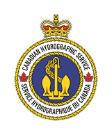 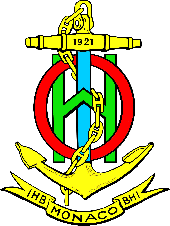 6th Meeting of the Arctic Regional Hydrographic CommissionIqaluit (63°45'09.7"N, 068°32'40.7"W), Nunavut, Canada3 and 6 October 2016REGISTRATION FORM[Please send this registration form via e-mail to the Canadian Hydrographic Service’s point of contact, Douglas.Brunt@dfo-mpo.gc.ca copy to yves.guillam@iho.int no later than 1st August 2016 Please note that you also need to register at: http://www.oceaninnovation.ca/Themes/2016/Content/Registration/as explained in the Logistic Information]Note: 	The boxes will expand as you type your answersContact Details: * Underline the name generally used in case of double surnames such as in Spanish-speaking countriesTravel Details (for administrative purpose)Hotel Information (participants are expected to arrange their own accommodation)OrganizationRank or TitleFamily Name*First NamePosition / Job title / RoleNationalityTelephone E-mail Accompanying person(s) AirportYour Arrival at IqaluitDateYour Arrival at IqaluitFlight NumberYour Arrival at IqaluitAirlineYour Arrival at IqaluitArrival TimeYour Departure from IqaluitAirportYour Departure from IqaluitDateYour Departure from IqaluitFlight NumberYour Departure from IqaluitAirlineYour Departure from IqaluitDeparture TimeSelected HotelFrobisher Innyes/noSelected HotelCommentsDate